Poročilo nadzornega sveta o preveritvi letnega poročila in konsolidiranega letnega poročila za l.2014 družbe Modra linija holding, d.d., KoperV skladu z 282. čl. zakona o gospodarskih družbah (ZGD-1) je nadzorni svet pripravil to poročilo, ki je namenjeno skupščini delničarjev družbe. Pristojnosti, odgovornosti in delo nadzornega sveta temeljijo na Zakonu o gospodarskih družbah, na Statutu družbe in na Poslovniku o delu nadzornega sveta. Pri določanju nalog in odgovornosti članov nadzornega sveta, pri ocenjevanju dela uprave, pri predlaganju sestave članov nadzornega sveta, pri določanju plačil in preprečevanju interesnih konfliktov članov nadzornega sveta smo se zgledovali po sprejetem Kodeksu upravljanja javnih delniških družb.Nadzorni svet je deloval v sestavi g. Leon Klemše kot predsednik do odstopa, g. Samo Hladnik in g. Franko Pečar kot člana ter ga. Sonja Žitko kot predsednica od nastopa mandata.Nadzor nad delom uprave družbe in nad poslovanjem družbe smo opravljali tako na rednih sejah, kakor tudi s sprotnim seznanjanjem s posameznimi poslovnimi dogodki, ki so bili objavljeni na spletnih straneh preko sistema Seonet, v okviru portala Info hramba in na uradni spletni strani družbe pa tudi s sprotnim neposrednim nadzorom poslovanja s postavljanjem vprašanj upravi.Nadzorni svet se je v letu 2014 sestal na štirih rednih sejah.Na 39a. redni in konstitutivni  seji dne 06.01.2014:se je seznanil s skupščinskim sklepom o imenovanju istih članov nadzornega sveta še za eno mandatno obdobje,v mandatnem obdobju, ki bo trajalo od 28.12.2013 do 28.12.2017 se za predsednika nadzornega sveta družbe imenuje g. Klemše Leona in za namestnika predsednika g. Pečar Franka.Na 39b. redni seji dne 03.04.2014:pregledal sprejete sklepe 39. redne  konstitutivne seje  in potrdil zapisnik,se seznanil z nerevidiranim "Poslovnim poročilom družbe za leto 2013",se seznanil in dal soglasje k izvedbi vseh nadaljnjih postopkov, ki so potrebni za pripojitev Interfina naložbe d.d., k Modri liniji holding, d.d., Koper,potrdil predlagani predlog in za pripojitvenega revizorja imenoval družbo Pro-revizija, d.o.o., Ilirska Bistrica.Na 40. redni seji dne 26.05.2014:pregledal izvrševanje sklepov 39b. redne seje in potrdil zapisnik,se seznanil z informacijo o poslovanju v prvih štirih mesecih letošnjega leta,obravnaval in sprejel poročilo revizijske komisije za l. 2013,sprejel revidirano letno poročilo družbe in skupine za poslovno leto 2013, v vsebini kot ga je sestavila uprava družbe,podprl predlog uprave, da se bilančni dobiček per 31.12.2013 ne razdeli in da se odločanje o njegovi delitvi prenese v naslednje leto,sprejel poročilo nadzornega sveta o preveritvi poslovanja družbe za poslovno leto 2013,na osnovi predloga revizijske komisije podal predlog skupščini, da za revizorja za poslovno leto 2014 imenuje družbo Realinea, družba za revizijo in svetovanje, d.o.o., Grosuplje,soglašal, da se skupščini družbe poda predlog, da poda soglasje k pripojitvi družbe Interfin naložbe, d.d., Koper,potrdil sprejem poročila nadzornega sveta družbe o pregledu nameravane pripojitve družbe Interfin naložbe d.d., Koper,se je seznanil z odstopom predsednika nadzornega sveta g. Klemše Leona,podal predlog skupščini, da se za nadomestnega člana izvoli ga. Sonja Žitko,sprejel gradivo in dnevni red skupaj z predlaganimi sklepi za sklic redne skupščine družbe.Na 41. redni seji dne 17.09.2014:pregledal izvrševanje sklepov 40. redne seje in potrdil zapisnik,izglasoval, da se za predsednico nadzornega sveta imenuje Sonja Žitko, se seznanil s prejeto odločbo registrskega sodišča o pripojitvi Interfina naložbe, d.d, Koper,se seznanil z odstopom predsednika uprave g. Žarka Ždraliča in na to mesto imenoval g. Klemše Leona, g. Žarka Ždraliča pa imenoval za član uprave, se seznanil s polletnim poročilom in z informacijo o poslovanju tekočega leta.Pomembno spremembo v strukturi družbe je prinesla pripojitev družbe Interfin naložbe d.d.. Družba je s svojo strukturo tržnih naložb in dolgov bistveno spremenila stanje in tudi poslovno usmeritev družbe same. Tako je delovanje v holdingu  bilo tudi v letu 2014 usmerjeno v odprodajo deležev družb, v katerih je bil nepomemben lastnik oz. katerih dejavnosti niso sodile v obvladljivo interesno sfero družbe in v aktivno upravljanje s hčerinskimi družbami poleg tega preneslo usmeritev tudi na upravljanje z viri. Omenjena strategija je nosilna tudi za delovanje v l.2015.V okviru nadzornega sveta je v l.2014 delovala revizijska komisija v sestavi g. Franko Pečar, predsednik ter člana Samo Hladnik in Albert Bevčič. Sestala se je na štirih sejah, se seznanila z vsemi pomembnimi finančnimi informacija povezanimi z delovanjem družbe, ob tem pa je posebno pozornost dala tudi procesu pripajanja družbe Interfin naložbe d.d k Modri liniji d.d., nadzornemu sveta pa je tudi predlagala revizorja družbo Realinea družba za revizijo in svetovanje, d.o.o..Uprava družbe je nadzornemu sveto pravočasno predložila v sprejem revidirano letno in konsolidirano letno poročilo družbe ter skupine Modra linija holding. Na podlagi navedenega je nadzorni svet ocenil, da poročili izkazujeta resničen in pošten prikaz poslovanja družbe in skupine in poročili na svoji seji dne 27.5.2015 tudi sprejel.Nadzorni svet predlaga skupščini družbe, da ob seznanitvi z letnimi poročili podeli upravi in nadzornemu svetu razrešnico za l.2014.Koper, 27.5.2015Predsednica nadzornega sveta: Sonja Žitko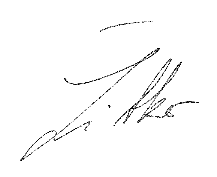 